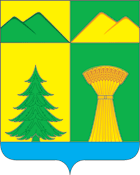 АДМИНИСТРАЦИЯ МУНИЦИПАЛЬНОГО РАЙОНА «УЛЁТОВСКИЙ РАЙОН»ЗАБАЙКАЛЬСКОГО КРАЯПОСТАНОВЛЕНИЕРуководствуясь п.2 статьи 19 Федерального закона  № 67-ФЗ                             «Об основных гарантиях избирательных прав и права на участие в референдуме граждан Российской Федерации» (в редакции Федерального закона от 2 октября 2012 года № 157-ФЗ), по согласованию с Улётовской территориальной избирательной комиссией (постановление от 29.05.2024 № 105-1) администрация муниципального района «Улётовский район» Забайкальского края п о с т а н о в л я е т:1. Образовать  на территории Улётовского муниципального округа Забайкальского края избирательные участки:Арейский избирательный участок  3301	В границах села Арей.	Установить местонахождение участковой избирательной комиссии и место голосования в помещении филиала Межпоселенческого районного учреждения культуры муниципального района «Улётовский район» Забайкальского края сельский Клуб сельского поселения «Тангинское»   по адресу: 674073, Забайкальский край, Улётовский район, с. Арей, ул. Школьная 6, сотовый оператор.Ленинский избирательный участок 3302В границах поселка Ленинский и села Старый Ленинск.Установить местонахождение участковой избирательной комиссии и место голосования в помещении администрации сельского поселения «Ленинское» по адресу: 674074, Забайкальский край, Улётовский район,  поселок Ленинский, ул.Ленина 2-Я, дом 6, телефон 5-91-17.Тангинский избирательный участок  3305В  границах сел Танга, Шебартуй-2, Новосалия.Установить местонахождение участковой избирательной комиссии и место голосования в помещении администрации сельского поселения «Тангинское» по адресу: 64071, Забайкальский край, Улётовский район,  село Танга, ул.Партизанская 1А, телефон 5-98-95.Дешуланский избирательный участок 3306В границах села Дешулан и села Новые Ключи.Установить местонахождение участковой избирательной комиссии и место голосования в помещении филиала Межпоселенческого районного учреждения культуры муниципального района «Улётовский район» Забайкальского края сельский Дом  культуры  сельского поселения «Николаевское» по адресу: 674075, Забайкальский край, Улётовский район, село Дешулан, ул. Октябрьская 16, телефон 5-29-16.Николаевский избирательный участок 3307В границах села Николаевское.Установить местонахождение участковой избирательной комиссии и место голосования в помещении филиала Межпоселенческого районного учреждения культуры муниципального района «Улётовский район» Забайкальского края сельский Дом культуры сельского поселения «Николаевское» по адресу: 674070, Забайкальский край, Улётовский район, село Николаевское, ул. Октябрьская 49, телефон 5-14-45.Шехоланский избирательный участок 3308В границах села Шехолан.Установить местонахождение участковой избирательной комиссии и место голосования в помещении структурного подразделения Муниципального общеобразовательного учреждения  Горекинская основная общеобразовательная школа муниципального района «Улётовский район» Забайкальского края – начальная школа в с.Шехолан по адресу: 674065, Забайкальский край, Улётовский район, село  Шехолан, ул. Школьная 20, сотовый оператор.Горекинский избирательный участок  3309В границах села Горека .Установить местонахождение участковой избирательной комиссии и место голосования в помещении Муниципального общеобразовательного учреждения Горекинская основная общеобразовательная школа муниципального района «Улётовский район» Забайкальского края по адресу: 674065, Забайкальский край, Улётовский район, село Горека, ул.Школьная 1б, телефон 5-24-49.Горекацанский избирательный участок 3310В границах села Горекацан.Установить местонахождение участковой избирательной комиссии и место голосования в помещении филиала Межпоселенческого районного учреждения культуры муниципального района «Улётовский район» Забайкальского края сельский Дом культуры сельского поселения «Горекацанское» по адресу: 674064, Забайкальский край, Улётовский район, село Горекацан, ул.Шоссейная, 3, телефон 5-24-38.Доронинский избирательный участок  3311В границах села Доронинское и села Стародоронинское.Установить местонахождение участковой избирательной комиссии и место голосования в помещении администрации сельского поселения «Доронинское» по адресу: 674063, Забайкальский край, Улётовский район, село Доронинское, ул.Пионерская 22, телефон 5-77-17.Аблатуйский избирательный участок  3312В  границах сел Аблатуйский Бор, Аблатукан. Установить местонахождение участковой избирательной комиссии и место голосования в помещении администрации сельского поселения «Аблатуйское» по адресу: 674062, Забайкальский край, Улётовский район, село Аблатуйский бор, ул. Центральная 62, телефон  5-61-36.Артинский избирательный участок 3314В границах села Арта.Установить местонахождение участковой избирательной комиссии и место голосования в помещении администрации сельского поселения «Артинское», по адресу: 674061, Забайкальский край, Улётовский район, село Арта, ул.Советская 27, телефон 5-72-18.Бальзойский избирательный 3315В границах села Бальзой.Установить местонахождение участковой избирательной комиссии и место голосования в помещении филиала Межпоселенческого районного учреждения культуры муниципального района «Улётовский район» Забайкальского края сельский  Клуб сельского поселения «Улётовское» по адресу: 674060, Забайкальский край, с. Бальзой ул. Центральная б/н, телефон   5-71-38.Улетовский избирательный участок 3316В границах следующей территории с. Улёты:ул. Аносова от домов № 37 и № 42 и до конца, ул. Лазо от домов № 129 и № 166 до конца, ул. Ингодинская от домов № 5а и № 70 до конца, ул. Кирова от домов № 99 и № 104 до конца, ул.   П-Осипенко от домов № 75 и № 78 до конца,улицы: Декабристов, Есенина, Заборовского, Лермонтова, Лесная,  Маяковского, Набережная, Нагорная, Пушкина, Свердлова, Советская, Чкалова, переулок Чкаловский.Установить местонахождение участковой избирательной комиссии и место голосования – в помещении филиала Межпоселенческого районного учреждения культуры муниципального района «Улётовский район» Забайкальского края сельский Дом культуры «Ингода» сельского поселения «Улётовское»  по адресу: 674050, Забайкальский край, Улётовский район, село Улеты, ул.Лазо 124, телефон 5-35-06.Улетовский избирательный участок  3317В границах следующей территории села Улёты: ул.Аносова от домов №1 и №2 по дома №35 и №40;           ул. Ингодинская от домов №1 и №2 по дома №5 и №68; ул.Кирова от домов № 1 и № 2 п дома № 95 и № 102; ул.Лазо от домов № 1 и № 2 по дома № 127 и № 164; ул.П.Осипенко от домов №1а и №2 по дома №72 и №73; улицы:   Анохина, Весенняя, пер.Весенний, Горького, Дорожная, Загородняя, Колхозная,  Кооперативная,  Красноармейская, Лихачёва, Мира, Молодёжная, Новая, переулок Молодёжный, Партизанская, Первомайская,  Пионерская,  переулок Пионерский, Победы, Полевая, Спортивная, переулок  Центральный,  Шолохова,  Юбилейная, Ярославского. Установить местонахождение участковой избирательной комиссии и место голосования - в помещении филиала Межпоселенческого районного учреждения культуры муниципального района «Улётовский район» Забайкальского края Районный Дом культуры муниципального района «Улётовский район», по адресу: 674050, Забайкальский край, Улётовский район, село Улёты, ул.Кирова 70, телефон  54-1-61.Улётовский избирательный участок  3318В границах следующей территории села Улёты:улицы: Гагарина, Журавлёва, Заречная, Кир.завод, Комсомольская, Кузнечная, Луговая, Матросова, Октябрьская, Погодаева, Профсоюзная,   Строительная,  Студенческая, Таёжная, Чапаева,  Школьная.Установить местонахождение участковой избирательной комиссии и место голосования - в помещении ООО "ИНЖИНИРИНГ ФИНАНС-ГРУПП" по адресу: с.Улёты, ул.Дорожная 14, телефон   5-37-43.Хадактинский избирательный участок 3319В границах села Хадакта.Установить местонахождение участковой избирательной комиссии и место голосования в помещении филиала Межпоселенческого районного учреждения культуры муниципального района «Улётовский район» Забайкальского края сельский  Дом культуры сельского поселения «Хадактинское» по адресу: 674081, Забайкальский край, Улётовский район, село Хадакта, ул. Большая 14, сотовый оператор.Черемховский избирательный участок 3320В границах села Черемхово.Установить местонахождение участковой избирательной комиссии и место голосования в помещении филиала Межпоселенческого районного учреждения культуры муниципального района «Улётовский район» Забайкальского края сельский Клуб сельского поселения «Хадактинское» досуга по адресу: 674082, Забайкальский край, Улётовский район, село Черемхово, ул.Чехова 1, сотовый оператор.Татауровский избирательный участок  3321В границах села Татаурово.Установить местонахождение участковой избирательной комиссии и место голосования в помещении сельского Клуба с.Татаурово городского поселения «Дровянинское» по адресу: 674053, Забайкальский край, Улётовский район, село Татаурово, ул.Кирова 101, сотовый оператор.Дровянинский избирательный участок 3322В границах  следующей территории  пгт. Дровяная:улицы: Афанасьева, Береговая, Богданова, Весенняя, Горняцкая, Заводская, Кирова, Кооперативная, Лесная, Лесной переулок, Молодежная, Нагорная, Пионерская, мкр. Победа, Профсоюзная, Российская, Солнечная, Сосновая, Спортивная, Цветочный переулок, Черновская, Шахматная, 1 Микрорайон, Харанорская. Установить местонахождение участковой избирательной комиссии и место голосования в помещении  филиала Межпоселенческого районного учреждения культуры муниципального района «Улётовский район» Забайкальского края сельский Дом культуры городского поселения «Дровянинксое» по адресу: 674054, Забайкальский край, Улётовский район, пгт. Дровяная, ул. Кирова 39, телефон 5-53-64.Голубичнинский избирательный участок 3323В границах станции Голубичная и села Гнилушка.Установить местонахождение участковой избирательной комиссии и место голосования в помещении (здание бывшего медицинского пункта) по адресу: 674054, Забайкальский край, Улётовский район, ст. Голубичная, ул. Дорожная, 20А, сотовый оператор.Дровянинский избирательный участок № 3325В границах следующей территории  пос. Красная Речка, пгт. Дровяная:улицы: Большая, Дорожная, Ингодинская, Калинина, Климова, Комсомольская, Красногвардейская, Кузнечная, Луговая, Новая, Партизанская, Строительная, Таёжная, Школьная, Ясная.Установить местонахождение участковой избирательной комиссии и место голосования в помещении администрации городского поселения «Дровянинское»  по адресу: 674054, Забайкальский край пгт. Дровяная, ул.Красногвардейская 31, телефон 5-51-72.2. Признать утратившим силу: 2.1. постановление администрации муниципального района «Улётовский район» Забайкальского края от 28.03.2023 № 155/н «Об образовании избирательных участков для проведения выборов и референдумов на территории муниципального района «Улётовский район» Забайкальского края»;2.2. постановление администрации муниципального района «Улётовский район» Забайкальского края от 30.11.2023 года № 706/н «О внесении изменений в пункт 1 постановления администрации  муниципального района «Улётовский район»  от 28.03.2023 № 155/н».          3. Настоящее постановление официально опубликовать путём размещения на официальном сайте муниципального района «Улётовский район» Забайкальского края в информационно-телекоммуникационной сети «Интернет» в разделе «Документы» - «Правовые акты администрации»  - https://uletov.75.ru/.4.   Настоящее  постановление официально   опубликовать    в    районной    общественно-политической газете «Улётовские вести».5.      Контроль исполнения настоящего постановления оставляю за собой.«29» мая 2024 годас.Улёты                    № 339 /нОб образовании избирательных участков для проведения выборов и референдумов на территории Улётовского муниципального округа Забайкальского краяОб образовании избирательных участков для проведения выборов и референдумов на территории Улётовского муниципального округа Забайкальского краяОб образовании избирательных участков для проведения выборов и референдумов на территории Улётовского муниципального округа Забайкальского краяИ.о.главы муниципального района«Улётовский район»            В.А.Горковенко